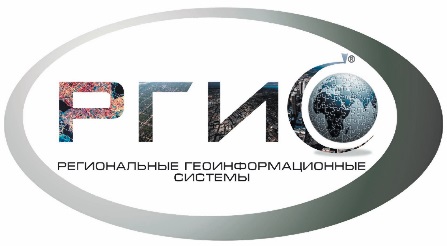 Проект внесения изменений в правила землепользования и застройкигородского поселения БелоярскийЕкатеринбург2021 годПояснительная запискаЗаказчик: Администрация Белоярского районаМуниципальный контракт от 13.07.2021 г. № 22921/УАиГ/д (ИКЗ: 213861100404286110100100800000000000)Исполнитель: ООО «Региональные геоинформационные системы»ОГЛАВЛЕНИЕ1. Введение	42. Сведения о территориальных зонах, утвержденных действующими документами градостроительного зонирования городского поселения Белоярский	43. Сведения о территории, в отношении которой планируется внести изменения в карту градостроительного зонирования	54. Сведения о внесении изменений в Градостроительные регламенты	85. Сведения о зонах с особыми условиями использования территории	331. Введение1.1. Предложения по внесению изменений в карты градостроительного зонирования Правил землепользования и застройки городского поселения Белоярский подготовлены ООО "Региональные геоинформационные системы" на основании Муниципального контракта от 13.07.2021 г. № 22921/УАиГ/д.1.2. Цели и задачи разработки Проекта, определенные Техническим заданием.2. Сведения о территориальных зонах, утвержденных действующими документами градостроительного зонирования городского поселения Белоярский2.1. В отношении территории городского поселения утверждены карты градостроительного зонирования городского поселения Белоярский в составе 34-х территориальных зон, для которых установлены градостроительные регламенты:- Зона Ж 1-1 «Зона застройки индивидуальными жилыми домами»;- Зона Ж 1-2 «Зона застройки индивидуальными жилыми домами»;- Зона Ж 1-3 «Зона застройки индивидуальными жилыми домами»;- Зона Ж 1-4 «Зона застройки индивидуальными жилыми домами»;- Зона Ж 1-5 «Зона застройки индивидуальными жилыми домами»;- Зона Ж 2-1 «Зона застройки малоэтажными жилыми домами»;- Зона Ж 2-2 «Зона застройки малоэтажными жилыми домами»;- Зона Ж 2-3 «Зона застройки малоэтажными жилыми домами»;- Зона Ж 2-4 «Зона застройки малоэтажными жилыми домами»;- Зона Ж 2-5 «Зона застройки малоэтажными жилыми домами»;- Зона Ж 3-1 «Зона застройки среднеэтажными жилыми домами»;- Зона Ж 3-2 «Зона застройки среднеэтажными жилыми домами»;- Зона Ж 3-3 «Зона застройки среднеэтажными жилыми домами»;- Зона Ж 3-4 «Зона застройки среднеэтажными жилыми домами»;- Зона Ж 4 «Зона смешанной жилой застройки»;- Зона Ж 5 «Зона смешанной жилой застройки»;- Зона О 1 «Зона делового, общественного и коммерческого назначения»;- Зона О 1-1 «Зона делового, общественного и коммерческого назначения»;- Зона О 1-2 «Зона делового, общественного и коммерческого назначения»;- Зона О 1-3 «Зона делового, общественного и коммерческого назначения»;- Зона О 1-4 «Зона делового, общественного и коммерческого назначения»;- Зона О 3 «Зона обслуживания объектов, необходимых для осуществления производственной и предпринимательской деятельности»;- Зона П 1 «Производственная зона»;- Зона П 2 «Коммунально-складская зона»;- Зона И «Зона инженерной инфраструктуры»;- Зона Т «Зона транспортной инфраструктуры»;- Зона Т-1 «Зона транспортной инфраструктуры»;- Зона Т-2 «Зона транспортной инфраструктуры»;- Зона Р «Зона рекреационного назначения»;- Зона Р-1 «Зона городских лесов»;- Зона Сх 2 «Зона, занятая объектами сельскохозяйственного назначения»;- Зона Сх 2-1 «Зона, занятая объектами сельскохозяйственного назначения»;- Зона Сп 1 «Зона специального назначения, связанная с захоронениями»;- Зона Пл «Зона природного ландшафта».3. Сведения о территории, в отношении которой планируется внести изменения в карту градостроительного зонирования3.1. Перечни территориальных зон, предлагаемых к установлению с их корректировкой и список земельных участков, в отношении которых предлагается изменить вид территориальной зоны, приведены в таблице 1.Сведения об изменяемых участках и территориальных зонахТаблица 1Информация  о видах и конфигурации территориальных зон, определенных действующей редакцией Правил землепользования и застройки городского поселения Белоярский, с указанием изменяемых фрагментов, приведена на рис. 1.Информация  о видах и конфигурации территориальных зон, определенных редакцией Правил землепользования и застройки городского поселения Белоярский, предлагаемой к утверждению рис. 2.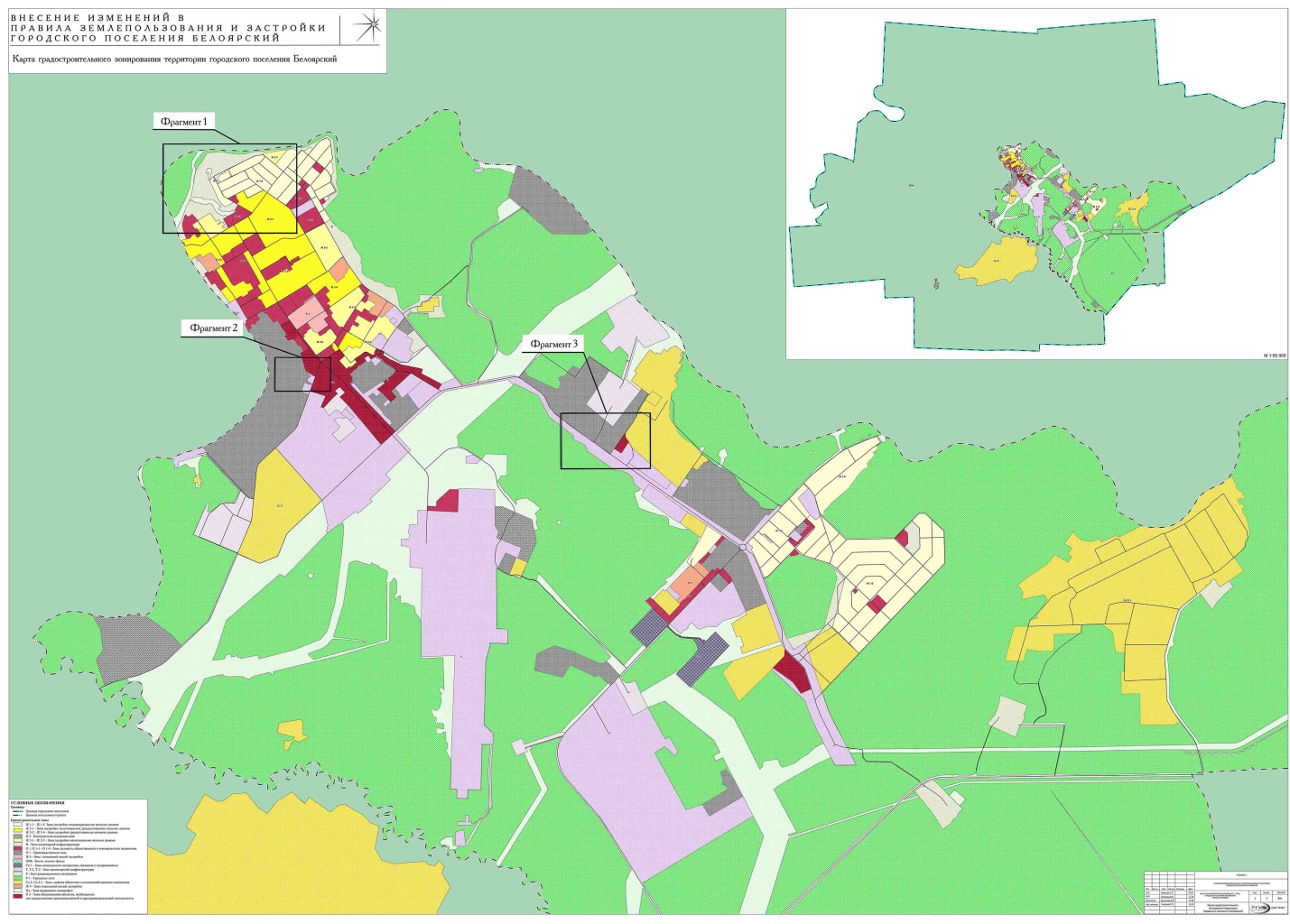 Рисунок 1. Действующая редакция с указанием изменяемых фрагментов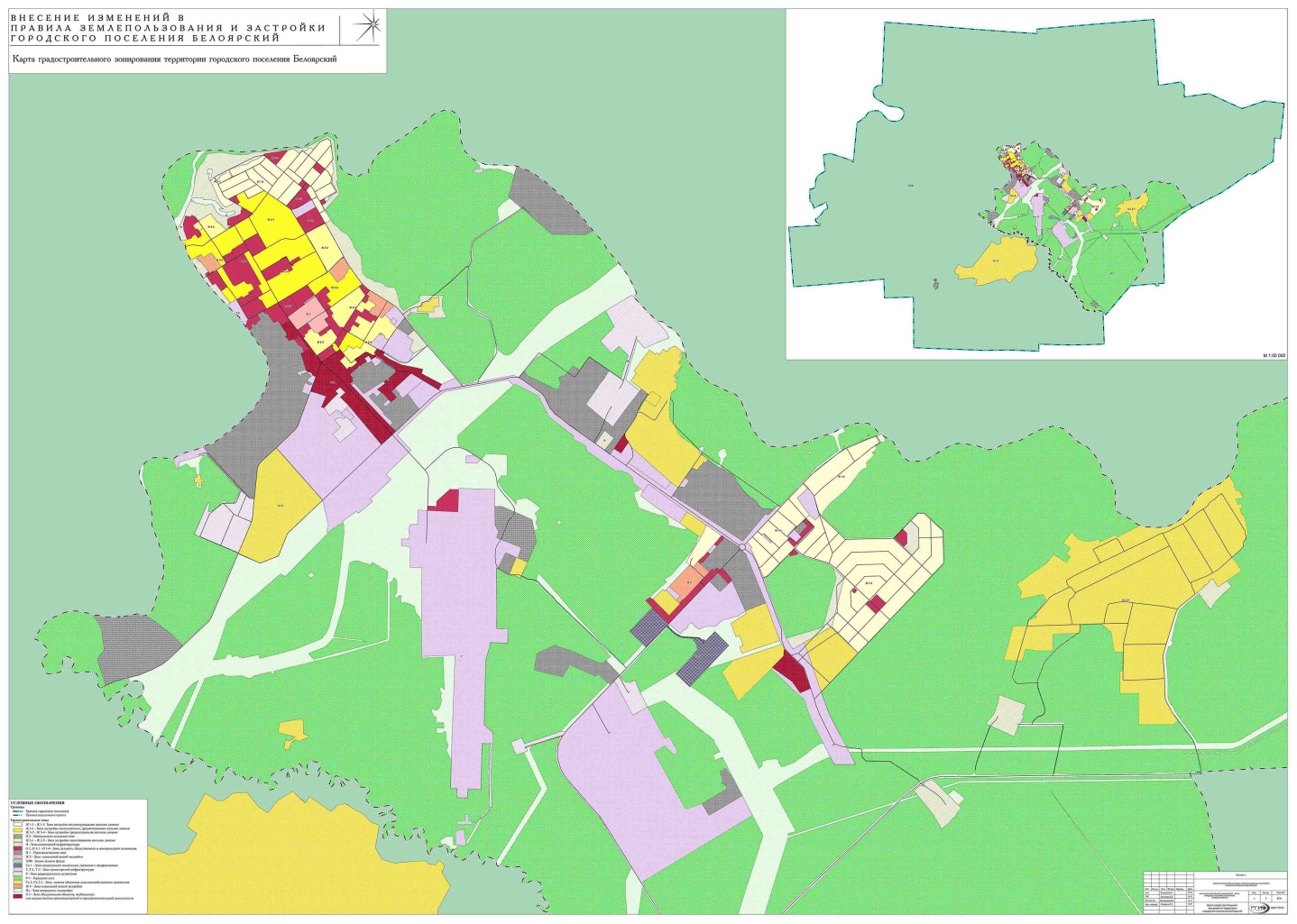 Рисунок 2. Редакция, предлагаемая к утверждению4. Сведения о внесении изменений в Градостроительные регламентыТаблица изменений в Градостроительные регламенты городского поселения БелоярскийТаблица 25. Сведения о зонах с особыми условиями использования территории4.1. Виды и конфигурация зон с особыми условиями использования территории определены Картой зон с особыми условиями использования территории, включенной в состав Правил землепользования и застройки городского поселения Белоярский.4.2. На территории городского поселения Белоярский устанавливается 8 видов зон с особыми условиями использования территории: зоны охраны водных объектов; зоны санитарной охраны; санитарно-защитные зоны;охранные зоны;приаэродромная территория;зоны санитарных разрывов (минимальных расстояний);зоны охраны объектов культурного наследия;охранные зоны памятников природы.4.3. В Карту зон с особыми условиями использования территории внесение изменений предусмотрено в части отображения изменяемых территориальных зон, в части ограничений изменения отсутствуют.Действующая редакция приведена на рис. 3, изменяемая на рис. 4.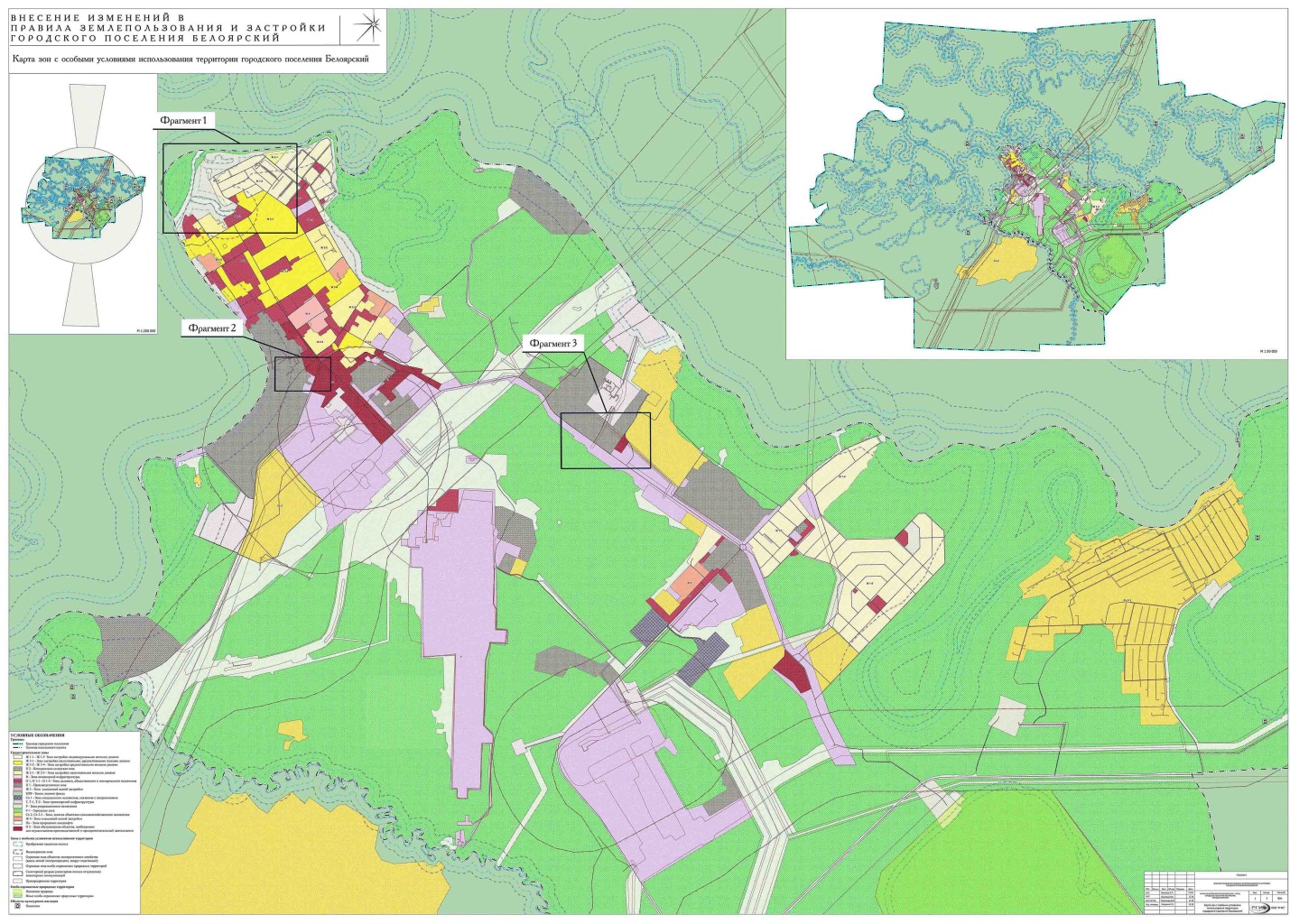 Рисунок 3. Действующая редакция с указанием изменяемых фрагментов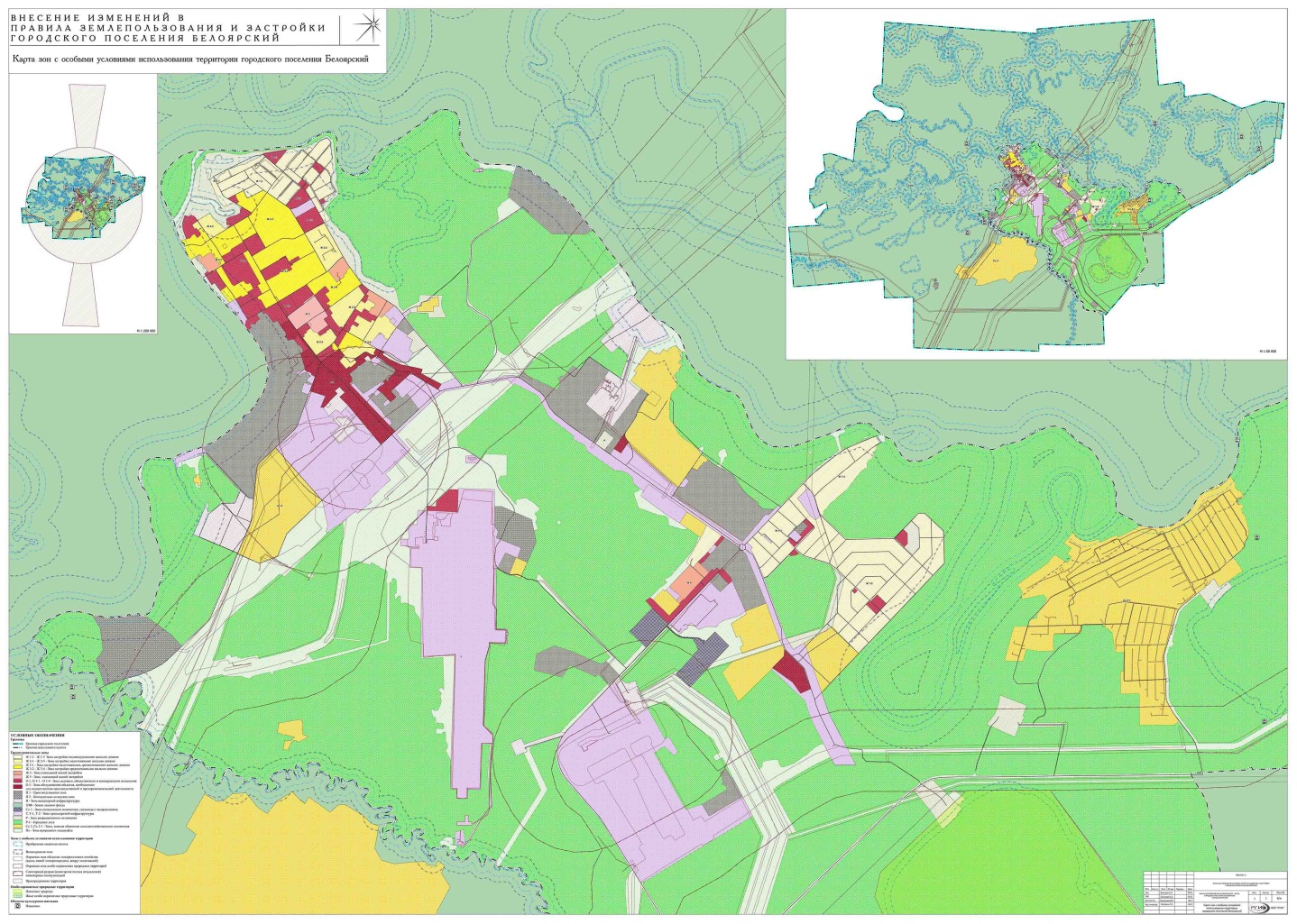 Рисунок 4. Редакция, предлагаемая к утверждению№ п/пНомер земельного участка, в отношении которого предлагается изменить вид территориальной зоныОснованиеУстановленная территориальная зонаУстанавливаемая территориальная зона1.86:06:0020108:18, 86:06:0020108:19, 86:06:0020108:154, 86:06:0020108:12, 86:06:0020108:14, 86:06:0020108:141, 86:06:0020108:142, 86:06:0020108:30, 86:06:0020108:39, 86:06:0020108:43, 86:06:0020108:50, 86:06:0020108:8, 86:06:0020108:17, 86:06:0020108:585,86:06:0020108:586Формирование территории для размещения гаражейПроизводственная зона (П 1)Зона транспортной инфраструктуры (Т)2.86:06:0020108:398Формирование территории для размещения гаражейЗона обслуживания объектов, необходимых для осуществления производственной и предпринимательской деятельности (О 3)Зона транспортной инфраструктуры (Т)3.86:06:0020107:2, часть участка 86:06:0020107:486Формирование территории для размещения оздоровительного конного клубаПроизводственная зона (П 1)Зона рекреационного назначения (Р)4.86:06:0020101:2542, 86:06:0020101:2889, 86:06:0020101:2890, 86:06:0020101:2891, 86:06:0020101:2892, 86:06:0020101:2893, 86:06:0020101:2894, 86:06:0020101:2895,часть участка 86:06:0020101:2635Формирование территории для размещения глэмпинга, спа-салоновЗона застройки малоэтажными жилыми домами (Ж 2-1)Зона делового, общественного и коммерческого назначения (О 1-3)5.Территории, не состоящие на учете, ориентир - 86:06:0000000:4500Формирование границ территории лыжной базыЗона застройки индивидуальными жилыми домами (Ж 1-1)Зона рекреационного назначения (Р)6.86:06:0020104:36, 86:06:0020104:3386Формирование границ набережнойЗона делового, общественного и коммерческого назначения (О 1-3)Зона рекреационного назначения (Р)7.Часть участка 86:06:0020103:3, часть участка 86:06:0020103:416Формирование границ набережнойЗона делового, общественного и коммерческого назначения (О 1)Зона рекреационного назначения (Р)8.86:06:0020104:193, 86:06:0020104:194, часть участка 86:06:0020104:32, часть участка 86:06:0020104:33, часть участка 86:06:0020104:195, часть участка 86:06:0020104:3373Формирование границ набережнойЗона застройки малоэтажными жилыми домами (Ж 2-2)Зона рекреационного назначения (Р)9.Территории, не состоящие на учете под объекты благоустройстваФормирование границ набережнойЗона природного ландшафта (Пл)Зона рекреационного назначения (Р)10.86:06:0020120:34Производственная зона (П 1)Зона городских лесов (Р 1)№п/пУтвержденная редакцияИзмененияПредлагаемая редакция1.Статья 24. Зона застройки индивидуальными жилыми домами (Ж 1-1)1. ОСНОВНЫЕ ВИДЫ РАЗРЕШЁННОГО ИСПОЛЬЗОВАНИЯ2.   УСЛОВНО РАЗРЕШЁННЫЕ ВИДЫ ИСПОЛЬЗОВАНИЯ: 3.   ВСПОМОГАТЕЛЬНЫЕ ВИДЫ РАЗРЕШЁННОГО ИСПОЛЬЗОВАНИЯ1. Внести следующие изменения в  пункт 1 «ОСНОВНЫЕ ВИДЫ РАЗРЕШЁННОГО ИСПОЛЬЗОВАНИЯ» статьи 24 в строку с кодом 2.1 «Индивидуальные жилые дома»:- предложение «Минимальные отступы от границ земельного участка в целях определения места допустимого размещения объекта без учета эркеров и (или) крылец  – 3 м.» заменить на предложение «Минимальные отступы от границ земельного участка в целях определения места допустимого размещения объекта– 3 м.»;- предложения «Минимальное расстояние от красной линии улиц до жилого дома без учета эркеров и (или) крылец  – 3 м. При отсутствии красных линий глубина переднего двора – 3 метра.» заменить на предложения «Минимальное расстояние от красной линии улиц до жилого дома без учета эркеров и (или) крылец, а также встроенных/пристроенных гаражей  – 3 м. При отсутствии красных линий глубина переднего двора – 3 метра, без учета эркеров и (или) крылец, а также встроенных/пристроенных гаражей».   2. Внести изменение в пункт 3 «ВСПОМОГАТЕЛЬНЫЕ ВИДЫ РАЗРЕШЁННОГО ИСПОЛЬЗОВАНИЯ» статьи 24. В строке с кодом 2.1 «Индивидуальные гаражи и хозяйственные постройки» предложение «Минимальные отступы от границ земельного участка в целях определения места допустимого размещения объекта – 1 м.» заменить на предложение «Минимальные отступы от границ земельного участка в целях определения места допустимого размещения отдельно стоящего объекта по стороне переднего двора – 0 м, по боковым сторонам  – 1 м.»Статья 24. Зона застройки индивидуальными жилыми домами (Ж 1-1)1. ОСНОВНЫЕ ВИДЫ РАЗРЕШЁННОГО ИСПОЛЬЗОВАНИЯ2.   УСЛОВНО РАЗРЕШЁННЫЕ ВИДЫ ИСПОЛЬЗОВАНИЯ: 3.   ВСПОМОГАТЕЛЬНЫЕ ВИДЫ РАЗРЕШЁННОГО ИСПОЛЬЗОВАНИЯ2.Статья 25. Зона застройки индивидуальными жилыми домами (Ж 1-2)ОСНОВНЫЕ ВИДЫ РАЗРЕШЁННОГО ИСПОЛЬЗОВАНИЯ2.   УСЛОВНО РАЗРЕШЁННЫЕ ВИДЫ ИСПОЛЬЗОВАНИЯ:3.   ВСПОМОГАТЕЛЬНЫЕ ВИДЫ РАЗРЕШЁННОГО ИСПОЛЬЗОВАНИЯ1. Внести следующие изменения в  пункт 1 «ОСНОВНЫЕ ВИДЫ РАЗРЕШЁННОГО ИСПОЛЬЗОВАНИЯ» статьи 25 в строку с кодом 2.1 «Индивидуальные жилые дома»:- предложение «Минимальные отступы от границ земельного участка в целях определения места допустимого размещения объекта без учета эркеров и (или) крылец  – 3 м.» заменить на предложение «Минимальные отступы от границ земельного участка в целях определения места допустимого размещения объекта– 3 м.»;- предложения «Минимальное расстояние от красной линии улиц до жилого дома без учета эркеров и (или) крылец  – 3 м. При отсутствии красных линий глубина переднего двора – 3 метра.» заменить на предложения «Минимальное расстояние от красной линии улиц до жилого дома без учета эркеров и (или) крылец, а также встроенных/пристроенных гаражей  – 3 м. При отсутствии красных линий глубина переднего двора – 3 метра, без учета эркеров и (или) крылец, а также встроенных/пристроенных гаражей».   2. Внести изменение в пункт 3 «ВСПОМОГАТЕЛЬНЫЕ ВИДЫ РАЗРЕШЁННОГО ИСПОЛЬЗОВАНИЯ» статьи 25. В строке с кодом 2.1 «Индивидуальные гаражи и хозяйственные постройки» предложение «Минимальные отступы от границ земельного участка в целях определения места допустимого размещения объекта – 1 м.» заменить на предложение «Минимальные отступы от границ земельного участка в целях определения места допустимого размещения отдельно стоящего объекта по стороне переднего двора – 0 м, по боковым сторонам  – 1 м.»Статья 25. Зона застройки индивидуальными жилыми домами (Ж 1-2)ОСНОВНЫЕ ВИДЫ РАЗРЕШЁННОГО ИСПОЛЬЗОВАНИЯ2.   УСЛОВНО РАЗРЕШЁННЫЕ ВИДЫ ИСПОЛЬЗОВАНИЯ:3.   ВСПОМОГАТЕЛЬНЫЕ ВИДЫ РАЗРЕШЁННОГО ИСПОЛЬЗОВАНИЯ3.Статья 26. Зона застройки индивидуальными жилыми домами (Ж 1-3)1. ОСНОВНЫЕ ВИДЫ РАЗРЕШЁННОГО ИСПОЛЬЗОВАНИЯ2.   УСЛОВНО РАЗРЕШЁННЫЕ ВИДЫ ИСПОЛЬЗОВАНИЯ: 3.   ВСПОМОГАТЕЛЬНЫЕ ВИДЫ РАЗРЕШЁННОГО ИСПОЛЬЗОВАНИЯ  1. Внести следующие изменения в  пункт 1 «ОСНОВНЫЕ ВИДЫ РАЗРЕШЁННОГО ИСПОЛЬЗОВАНИЯ» статьи 26 в строку с кодом 2.1 «Индивидуальные жилые дома»:- предложение «Минимальные отступы от границ земельного участка в целях определения места допустимого размещения объекта без учета эркеров и (или) крылец  – 3 м.» заменить на предложение «Минимальные отступы от границ земельного участка в целях определения места допустимого размещения объекта– 3 м.»;- предложения «Минимальное расстояние от красной линии улиц до жилого дома без учета эркеров и (или) крылец  – 5 м. При отсутствии красных линий глубина переднего двора - 5 метров.» заменить на предложения «Минимальное расстояние от красной линии улиц до жилого дома без учета эркеров и (или) крылец, а также встроенных/пристроенных гаражей  – 5 м. При отсутствии красных линий глубина переднего двора - 5 метров, без учета эркеров и (или) крылец, а также встроенных/пристроенных гаражей»;- ликвидировать предложения «Минимальная глубина переднего двора – 3 м. Минимальная глубина заднего двора – 3 м».   2. Внести изменение в пункт 3 «ВСПОМОГАТЕЛЬНЫЕ ВИДЫ РАЗРЕШЁННОГО ИСПОЛЬЗОВАНИЯ» статьи 26. В строке с кодом 2.1 «Индивидуальные гаражи и хозяйственные постройки» предложение «Минимальные отступы от границ земельного участка в целях определения места допустимого размещения объекта – 1 м.» заменить на предложение «Минимальные отступы от границ земельного участка в целях определения места допустимого размещения отдельно стоящего объекта по стороне переднего двора – 0 м, по боковым сторонам  – 1 м.»Статья 26. Зона застройки индивидуальными жилыми домами (Ж 1-3)1. ОСНОВНЫЕ ВИДЫ РАЗРЕШЁННОГО ИСПОЛЬЗОВАНИЯ2.   УСЛОВНО РАЗРЕШЁННЫЕ ВИДЫ ИСПОЛЬЗОВАНИЯ: 3.   ВСПОМОГАТЕЛЬНЫЕ ВИДЫ РАЗРЕШЁННОГО ИСПОЛЬЗОВАНИЯ4.Статья 27. Зона застройки индивидуальными жилыми домами (Ж 1-4)1. ОСНОВНЫЕ ВИДЫ РАЗРЕШЁННОГО ИСПОЛЬЗОВАНИЯ2.   УСЛОВНО РАЗРЕШЁННЫЕ ВИДЫ ИСПОЛЬЗОВАНИЯ3.   ВСПОМОГАТЕЛЬНЫЕ ВИДЫ РАЗРЕШЁННОГО ИСПОЛЬЗОВАНИЯ1. Внести следующие изменения в  пункт 1 «ОСНОВНЫЕ ВИДЫ РАЗРЕШЁННОГО ИСПОЛЬЗОВАНИЯ» статьи 27 в строку с кодом 2.1 «Индивидуальные жилые дома»:- предложение «Минимальные отступы от границ земельного участка в целях определения места допустимого размещения объекта без учета эркеров и (или) крылец  – 3 м.» заменить на предложение «Минимальные отступы от границ земельного участка в целях определения места допустимого размещения объекта– 3 м.»;- предложения «Минимальное расстояние от красной линии улиц до жилого дома без учета эркеров и (или) крылец  – 5 м. При отсутствии красных линий глубина переднего двора - 5 метров.» заменить на предложения «Минимальное расстояние от красной линии улиц до жилого дома без учета эркеров и (или) крылец, а также встроенных/пристроенных гаражей  – 5 м. При отсутствии красных линий глубина переднего двора - 5 метров, без учета эркеров и (или) крылец, а также встроенных/пристроенных гаражей»;- ликвидировать предложения «Минимальная глубина переднего двора – 3 м. Минимальная глубина заднего двора – 3 м».   2. Внести изменение в пункт 3 «ВСПОМОГАТЕЛЬНЫЕ ВИДЫ РАЗРЕШЁННОГО ИСПОЛЬЗОВАНИЯ» статьи 27. В строке с кодом 2.1 «Индивидуальные гаражи и хозяйственные постройки» предложение «Минимальные отступы от границ земельного участка в целях определения места допустимого размещения объекта – 1 м.» заменить на предложение «Минимальные отступы от границ земельного участка в целях определения места допустимого размещения отдельно стоящего объекта по стороне переднего двора – 0 м, по боковым сторонам  – 1 м.»Статья 27. Зона застройки индивидуальными жилыми домами (Ж 1-4)1. ОСНОВНЫЕ ВИДЫ РАЗРЕШЁННОГО ИСПОЛЬЗОВАНИЯ2.   УСЛОВНО РАЗРЕШЁННЫЕ ВИДЫ ИСПОЛЬЗОВАНИЯ3.   ВСПОМОГАТЕЛЬНЫЕ ВИДЫ РАЗРЕШЁННОГО ИСПОЛЬЗОВАНИЯ5.Статья 28. Зона застройки индивидуальными жилыми домами (Ж 1-5)1. ОСНОВНЫЕ ВИДЫ РАЗРЕШЁННОГО ИСПОЛЬЗОВАНИЯ2.   УСЛОВНО РАЗРЕШЁННЫЕ ВИДЫ ИСПОЛЬЗОВАНИЯ3.   ВСПОМОГАТЕЛЬНЫЕ ВИДЫ РАЗРЕШЁННОГО ИСПОЛЬЗОВАНИЯ1. Внести следующие изменения в  пункт 1 «ОСНОВНЫЕ ВИДЫ РАЗРЕШЁННОГО ИСПОЛЬЗОВАНИЯ» статьи 28 в строку с кодом 2.1 «Индивидуальные жилые дома»:- предложение «Минимальные отступы от границ земельного участка в целях определения места допустимого размещения объекта без учета эркеров и (или) крылец  – 3 м.» заменить на предложение «Минимальные отступы от границ земельного участка в целях определения места допустимого размещения объекта– 3 м.»;- предложения «Минимальное расстояние от красной линии улиц до жилого дома без учета эркеров и (или) крылец  – 5 м. При отсутствии красных линий глубина переднего двора - 5 метров.» заменить на предложения «Минимальное расстояние от красной линии улиц до жилого дома без учета эркеров и (или) крылец, а также встроенных/пристроенных гаражей  – 5 м. При отсутствии красных линий глубина переднего двора - 5 метров, без учета эркеров и (или) крылец, а также встроенных/пристроенных гаражей».   2. Внести изменение в пункт 3 «ВСПОМОГАТЕЛЬНЫЕ ВИДЫ РАЗРЕШЁННОГО ИСПОЛЬЗОВАНИЯ» статьи 28. В строке с кодом 2.1 «Индивидуальные гаражи и хозяйственные постройки» предложение «Минимальные отступы от границ земельного участка в целях определения места допустимого размещения объекта – 1 м.» заменить на предложение «Минимальные отступы от границ земельного участка в целях определения места допустимого размещения отдельно стоящего объекта по стороне переднего двора – 0 м, по боковым сторонам  – 1 м.»Статья 28. Зона застройки индивидуальными жилыми домами (Ж 1-5)1. ОСНОВНЫЕ ВИДЫ РАЗРЕШЁННОГО ИСПОЛЬЗОВАНИЯ2.   УСЛОВНО РАЗРЕШЁННЫЕ ВИДЫ ИСПОЛЬЗОВАНИЯ3.   ВСПОМОГАТЕЛЬНЫЕ ВИДЫ РАЗРЕШЁННОГО ИСПОЛЬЗОВАНИЯ6.Статья 42. Зона делового, общественного и коммерческого назначения (О 1-2)1.   ОСНОВНЫЕ ВИДЫ РАЗРЕШЁННОГО ИСПОЛЬЗОВАНИЯ2.   УСЛОВНО РАЗРЕШЁННЫЕ ВИДЫ ИСПОЛЬЗОВАНИЯ: 3.   ВСПОМОГАТЕЛЬНЫЕ ВИДЫ РАЗРЕШЁННОГО ИСПОЛЬЗОВАНИЯ:    1. Внести изменение в  пункт 3 «ВСПОМОГАТЕЛЬНЫЕ ВИДЫ РАЗРЕШЁННОГО ИСПОЛЬЗОВАНИЯ» статьи 42 - добавить строку с видом разрешенного использования с кодом 3.7.2 «Религиозное управление и образование».В столбец «ПРЕДЕЛЬНЫЕ РАЗМЕРЫ ЗЕМЕЛЬНЫХ УЧАСТКОВ И ПРЕДЕЛЬНЫЕ ПАРАМЕТРЫ РАЗРЕШЕННОГО СТРОИТЕЛЬСТВА, РЕКОНСТРУКЦИИ ОБЪЕКТОВ КАПИТАЛЬНОГО СТРОИТЕЛЬСТВА» внести «Административные и хозяйственные объекты».Ограничения использования в данной строке не подлежат установлению.Статья 42. Зона делового, общественного и коммерческого назначения (О 1-2)1.   ОСНОВНЫЕ ВИДЫ РАЗРЕШЁННОГО ИСПОЛЬЗОВАНИЯ2.   УСЛОВНО РАЗРЕШЁННЫЕ ВИДЫ ИСПОЛЬЗОВАНИЯ: 3.   ВСПОМОГАТЕЛЬНЫЕ ВИДЫ РАЗРЕШЁННОГО ИСПОЛЬЗОВАНИЯ: